南紀熊野ジオパークガイドスキルアップ講座「南紀熊野の深海には何がある!?」参加申込書南紀熊野ジオパーク推進協議会事務局（和歌山県自然環境室）あて　ＦＡＸ：０７３-４３３-３５９０　　　　　　　　　　　　　　　　　　　　　送信者　氏名　　　　　　　　　　　　　　　　　　　連絡先　TEL        　 -　　　　　　　-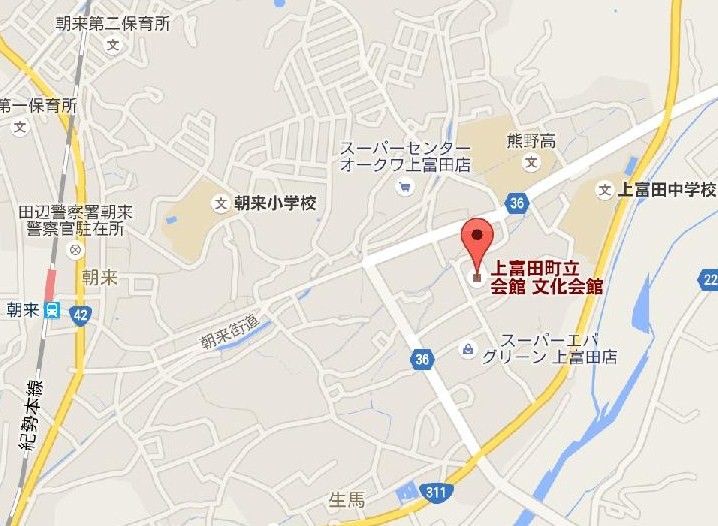 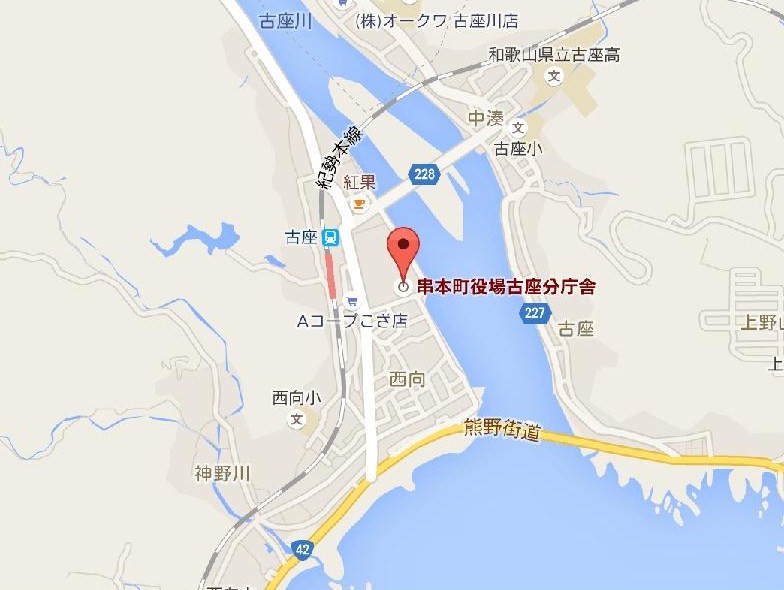 所属団体名氏名連絡先TEL参加希望会場
（串本/上富田）12345